РЕСПУБЛИКА БУРЯТИЯЗАКОНО БЛАГОТВОРИТЕЛЬНОЙ ДЕЯТЕЛЬНОСТИ И ДОБРОВОЛЬЧЕСТВЕ(ВОЛОНТЕРСТВЕ) В РЕСПУБЛИКЕ БУРЯТИЯПринят Народным ХураломРеспублики Бурятия5 ноября 2019 годаНастоящий Закон в целях распространения и развития благотворительной и добровольческой (волонтерской) деятельности в Республике Бурятия устанавливает правовые основы осуществления благотворительной и добровольческой (волонтерской) деятельности в Республике Бурятия, поддержки благотворительной и добровольческой (волонтерской) деятельности органами государственной власти Республики Бурятия и органами местного самоуправления в Республике Бурятия, а также полномочия органов государственной власти Республики Бурятия в сфере благотворительной и добровольческой (волонтерской) деятельности.Статья 1. Правовое регулирование отношений в сфере благотворительной и добровольческой (волонтерской) деятельностиОтношения в сфере благотворительной и добровольческой (волонтерской) деятельности в Республике Бурятия регулируются Конституцией Российской Федерации, Гражданским кодексом Российской Федерации, Федеральным законом от 11 августа 1995 года N 135-ФЗ "О благотворительной деятельности и добровольчестве (волонтерстве)" (далее - Федеральный закон "О благотворительной деятельности и добровольчестве (волонтерстве)"), иными федеральными законами, Конституцией Республики Бурятия, настоящим Законом, иными законами Республики Бурятия и принимаемыми в соответствии с ними нормативными правовыми актами.Статья 2. Основные понятия, используемые в настоящем ЗаконеОсновные понятия, используемые в настоящем Законе, применяются в том же значении, что и в Федеральном законе "О благотворительной деятельности и добровольчестве (волонтерстве)", иных федеральных законах и нормативных правовых актах Российской Федерации.Статья 3. Цели благотворительной и добровольческой (волонтерской) деятельностиБлаготворительная и добровольческая (волонтерская) деятельность в Республике Бурятия осуществляется в целях, указанных в Федеральном законе "О благотворительной деятельности и добровольчестве (волонтерстве)".Статья 4. Полномочия Народного Хурала Республики Бурятия в сфере благотворительной и добровольческой (волонтерской) деятельности в Республике БурятияК полномочиям Народного Хурала Республики Бурятия в сфере благотворительной и добровольческой (волонтерской) деятельности в Республике Бурятия относятся:1) принятие законов в сфере благотворительной и добровольческой (волонтерской) деятельности в Республике Бурятия;2) осуществление контроля за соблюдением и исполнением законов Республики Бурятия в сфере благотворительной и добровольческой (волонтерской) деятельности;3) иные полномочия, предусмотренные федеральным законодательством.Статья 5. Полномочия Правительства Республики Бурятия в сфере благотворительной и добровольческой (волонтерской) деятельности в Республике БурятияК полномочиям Правительства Республики Бурятия в сфере благотворительной и добровольческой (волонтерской) деятельности в Республике Бурятия относятся:1) участие в реализации государственной политики в сфере благотворительной деятельности и добровольчества (волонтерства) в Республике Бурятия;2) принятие в пределах своей компетенции правовых актов в сфере благотворительной деятельности и добровольчества (волонтерства) и осуществление контроля за их исполнением;3) разработка и реализация государственных программ (подпрограмм) Республики Бурятия, содержащих мероприятия, направленные на поддержку добровольчества (волонтерства);4) формирование координационных и совещательных органов в сфере добровольчества (волонтерства), создаваемых при исполнительных органах государственной власти Республики Бурятия;5) определение исполнительного органа, уполномоченного в сфере благотворительной и добровольческой деятельности (волонтерства);6) обеспечение координации деятельности исполнительных органов государственной власти Республики Бурятия по вопросам развития добровольчества (волонтерства) в Республике Бурятия;7) утверждение порядков взаимодействия исполнительных органов государственной власти Республики Бурятия, подведомственных им государственных учреждений с организаторами добровольческой (волонтерской) деятельности, добровольческими (волонтерскими) организациями, учитывающих специфику видов деятельности, предусмотренных подпунктом 2 пункта 1 статьи 17.3 Федерального закона "О благотворительной деятельности и добровольчестве (волонтерстве)", и общие требования, утвержденные в соответствии с подпунктом 1 пункта 1 статьи 17.3 Федерального закона "О благотворительной деятельности и добровольчестве (волонтерстве);(в ред. Закона Республики Бурятия от 29.04.2024 N 405-VII)8) оказание поддержки участникам добровольческой (волонтерской) деятельности, в том числе в их взаимодействии с государственными и муниципальными учреждениями и иными организациями, социально ориентированным некоммерческим организациям, государственным и муниципальным учреждениям, обеспечивающим оказание организационной, информационной, методической и иной поддержки участникам добровольческой (волонтерской) деятельности, в формах, предусмотренных Федеральным законом "О благотворительной деятельности и добровольчестве (волонтерстве)" и иными нормативными правовыми актами Российской Федерации, а также настоящим Законом, другими законами и нормативными правовыми актами Республики Бурятия;(п. 8 в ред. Закона Республики Бурятия от 29.04.2024 N 405-VII)9) популяризация добровольческой (волонтерской) деятельности;10) методическое обеспечение органов местного самоуправления и содействие им в разработке и реализации мер по развитию добровольчества (волонтерства) на территориях муниципальных образований в Республике Бурятия;11) иные полномочия, предусмотренные федеральным законодательством.Статья 6. Государственная поддержка благотворительной и добровольческой (волонтерской) деятельности в Республике Бурятия1. Государственная поддержка благотворительной и добровольческой (волонтерской) деятельности в Республике Бурятия осуществляется в целях развития и распространения благотворительной и добровольческой (волонтерской) деятельности в Республике Бурятия.2. Задачами государственной поддержки благотворительной и добровольческой (волонтерской) деятельности в Республике Бурятия являются:1) создание условий, обеспечивающих востребованность деятельности благотворительных и добровольческих (волонтерских) организаций и добровольцев (волонтеров);2) поддержка деятельности существующих и создание условий для возникновения новых добровольческих (волонтерских) организаций;3) развитие инфраструктуры методической, информационной, консультационной, образовательной и ресурсной поддержки добровольчества (волонтерства).3. Органы государственной власти Республики Бурятия осуществляют поддержку участников добровольческой (волонтерской) деятельности в пределах полномочий, установленных Федеральным законом от 21 декабря 2021 года N 414-ФЗ "Об общих принципах организации публичной власти в субъектах Российской Федерации", Федеральным законом "О благотворительной деятельности и добровольчестве (волонтерстве)", в формах, предусмотренных Федеральным законом "О благотворительной деятельности и добровольчестве (волонтерстве)", Федеральным законом от 12 января 1996 года N 7-ФЗ "О некоммерческих организациях", иными нормативными правовыми актами Российской Федерации и Республики Бурятия.(в ред. Законов Республики Бурятия от 29.04.2022 N 2103-VI, от 29.04.2024 N 405-VII)Органы государственной власти Республики Бурятия осуществляют поддержку благотворительной деятельности в порядке и формах, которые не противоречат законодательству Российской Федерации.Статья 7. Поддержка благотворительной и добровольческой (волонтерской) деятельности в Республике Бурятия органами местного самоуправления в Республике Бурятия1. Органы местного самоуправления муниципальных образований в Республике Бурятия оказывают поддержку благотворительной и добровольческой (волонтерской) деятельности в пределах полномочий, установленных Федеральным законом от 6 октября 2003 года N 131-ФЗ "Об общих принципах организации местного самоуправления в Российской Федерации", Федеральным законом "О благотворительной деятельности и добровольчестве (волонтерстве)".2. Органы местного самоуправления муниципальных образований в Республике Бурятия осуществляют поддержку добровольческой (волонтерской) деятельности в формах, предусмотренных Федеральным законом "О благотворительной деятельности и добровольчестве (волонтерстве)", Федеральным законом от 12 января 1996 года N 7-ФЗ "О некоммерческих организациях", иными нормативными правовыми актами Российской Федерации, Республики Бурятия и муниципальными нормативными правовыми актами.(в ред. Закона Республики Бурятия от 29.04.2024 N 405-VII)3. Органы местного самоуправления муниципальных образований в Республике Бурятия осуществляют поддержку благотворительной деятельности в порядке и формах, которые не противоречат законодательству Российской Федерации.Статья 8. Меры нематериальной поддержки граждан, участвующих в благотворительной и добровольческой (волонтерской) деятельности в Республике БурятияВ целях признания социальной значимости благотворительной и добровольческой (волонтерской) деятельности в Республике Бурятия применяются меры, направленные на нематериальное поощрение благотворителей и добровольцев (волонтеров), в том числе представление к награждению государственными наградами Республики Бурятия, Почетной грамотой Народного Хурала Республики Бурятия, Почетной грамотой Правительства Республики Бурятия, наградами и благодарственными письмами органов государственной власти Республики Бурятия и органов местного самоуправления в Республике Бурятия.Статья 9. Вступление в силу настоящего ЗаконаНастоящий Закон вступает в силу через десять дней после дня его официального опубликования.Глава Республики БурятияА.С.ЦЫДЕНОВг. Улан-Удэ13 ноября 2019 годаN 676-VI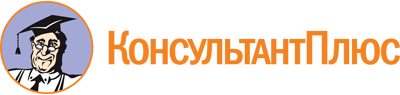 Закон Республики Бурятия от 13.11.2019 N 676-VI
(ред. от 29.04.2024)
"О благотворительной деятельности и добровольчестве (волонтерстве) в Республике Бурятия"
(принят Народным Хуралом РБ 05.11.2019)Документ предоставлен КонсультантПлюс

www.consultant.ru

Дата сохранения: 01.06.2024
 13 ноября 2019 годаN 676-VIСписок изменяющих документов(в ред. Законов Республики Бурятия от 29.04.2022 N 2103-VI,от 29.04.2024 N 405-VII)